BIOLOGY FORM THREE.TERM ONE 2021MID TERM 1 YEAR 2021NAME……………………………………………………………………..ADM NO………… CLASS…………1.a} Explain the meaning of each of the following terms.						 {2mks}i) Cellii) Tissueb)  Name the two structures which are present in plant cells but absent in animal cells. 		 {2mksc)The diagrams below represent two plant cells A and B placed in two different solutions. 		Study the diagrams and answer questions that follow: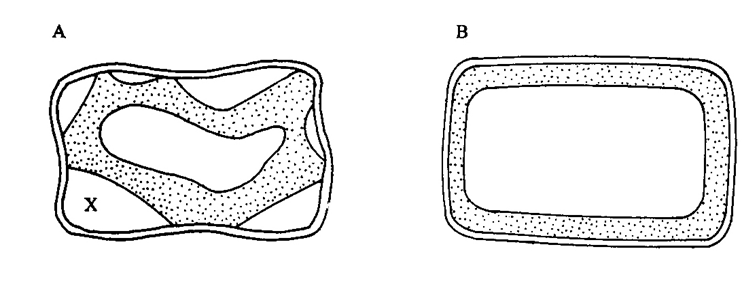 i)	Identify the nature of solution into which each cell was placed.                  (2marks)A B            ii)	Name the physiological process responsible for the observed results.       (1mark)           iii)  Give the correct biological term used to describe cell A.                                   (1mark)iv) Describe what would happen if a red blood cell was placed in the solution in which cell B was placed.                                                                                          (2 marks)2.) a) i) Define nutrition.                                                                                                                		  {1mkii) State the importance of nutrition.                                                                                		{3mksb) Differentiate the various modes of feeding.                                                                      		{2mksi) Autotrophismii) Heterotrophism.3.    State the importance of photosynthesis.                                                                                    		  {1 mk4.a i) Name the transport structures of a flowering plant. 						  {2mks		ii) State the ways in which xylem vessels are adapted to their function.                           	  {2mks  5) i) What is transpiration?										 {1mkii) Name the sites through which transpiration takes place in a plant. 				            {3mks}6) a}What is counter current-flow system?									{2mks}      b) What is the advantage of counter-flow system?								{2mks7) i) What is aerobic respiration.                                                                                                                                  {1mk}   ii)  State why accumulation of lactic acid during vigorous exercise lead to an increase in heartbeat.             {1mks   iii)State the economic importances of anaerobic respiration.{2mks   iv)What is oxygen debt?											{1mks}5. a)  Define the following terms. 										{2mks}i)  Excretionii)  Homeostasis6. State two  functions of the liver.      									{2mks}7.a) State the importance of osmoregulation.									{2mks}b) State the ways by which desert mammals conserve water.						{2mks}  c) Explain why some desert animals excrete uric acid rather than water.					{2mks}  d) Explain why eating a meal with too much salt leads to production of a small volume ofconcentrated urine.											{2mks}e) Explain the role played by antidiuretic hormone in homeostasis.					             {2mks}f) Distinguish between diabetes mellitus and diabetes insipidus. 						{2mks}g) How can high blood sugar level in a person be controlled?						{ 1mk}h) Why does glucose not normally appear in urine even though it is filtered in the mammalianBowman’s capsule?											{ 1mk}